附件2：参会回执表单位名称*联系人及职务*联系电话*姓名*所在单位*所在单位*所在单位*职务/职称*手机号码*邮箱*是否单住*发票信息*单位名称*纳税人识别号*发票信息*地址、 电话开户行信息开户行：账号：开户行：账号：开户行：账号：发票信息*服务名称 (会务费/培训费，二选一) *服务名称 (会务费/培训费，二选一) *必填  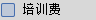 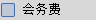 必填  必填  必填  必填  友情提示(1) 如参会人员较多，请自行绘制表格后按照以上格式填写。请各位学员自行安排返程时间，如需要帮助请与会务组电话或微信联系。(2) 提前电汇会务费的，报名时请携带汇款凭证复印件。发票抬头请正确填写，要求填纳税人识别号。(1) 如参会人员较多，请自行绘制表格后按照以上格式填写。请各位学员自行安排返程时间，如需要帮助请与会务组电话或微信联系。(2) 提前电汇会务费的，报名时请携带汇款凭证复印件。发票抬头请正确填写，要求填纳税人识别号。(1) 如参会人员较多，请自行绘制表格后按照以上格式填写。请各位学员自行安排返程时间，如需要帮助请与会务组电话或微信联系。(2) 提前电汇会务费的，报名时请携带汇款凭证复印件。发票抬头请正确填写，要求填纳税人识别号。(1) 如参会人员较多，请自行绘制表格后按照以上格式填写。请各位学员自行安排返程时间，如需要帮助请与会务组电话或微信联系。(2) 提前电汇会务费的，报名时请携带汇款凭证复印件。发票抬头请正确填写，要求填纳税人识别号。(1) 如参会人员较多，请自行绘制表格后按照以上格式填写。请各位学员自行安排返程时间，如需要帮助请与会务组电话或微信联系。(2) 提前电汇会务费的，报名时请携带汇款凭证复印件。发票抬头请正确填写，要求填纳税人识别号。(1) 如参会人员较多，请自行绘制表格后按照以上格式填写。请各位学员自行安排返程时间，如需要帮助请与会务组电话或微信联系。(2) 提前电汇会务费的，报名时请携带汇款凭证复印件。发票抬头请正确填写，要求填纳税人识别号。(1) 如参会人员较多，请自行绘制表格后按照以上格式填写。请各位学员自行安排返程时间，如需要帮助请与会务组电话或微信联系。(2) 提前电汇会务费的，报名时请携带汇款凭证复印件。发票抬头请正确填写，要求填纳税人识别号。会议费用共        人，会务费(含专家授课费、培训资料费、场地费等)  共计          元。住宿费、交通费自理。共        人，会务费(含专家授课费、培训资料费、场地费等)  共计          元。住宿费、交通费自理。共        人，会务费(含专家授课费、培训资料费、场地费等)  共计          元。住宿费、交通费自理。共        人，会务费(含专家授课费、培训资料费、场地费等)  共计          元。住宿费、交通费自理。共        人，会务费(含专家授课费、培训资料费、场地费等)  共计          元。住宿费、交通费自理。共        人，会务费(含专家授课费、培训资料费、场地费等)  共计          元。住宿费、交通费自理。共        人，会务费(含专家授课费、培训资料费、场地费等)  共计          元。住宿费、交通费自理。收费信息账户名称：中国成人教育协会账户名称：中国成人教育协会账户名称：中国成人教育协会开户银行：中国工商银行北京德外支行行    号：1021 0000 0136开户银行：中国工商银行北京德外支行行    号：1021 0000 0136开户银行：中国工商银行北京德外支行行    号：1021 0000 0136开户银行：中国工商银行北京德外支行行    号：1021 0000 0136收费信息银行账号：0200 0013 0902 0242 467银行账号：0200 0013 0902 0242 467银行账号：0200 0013 0902 0242 467汇款时务必标注：“职业院校服务全民终身学习项目”第二批实验校工作推进会议汇款时务必标注：“职业院校服务全民终身学习项目”第二批实验校工作推进会议汇款时务必标注：“职业院校服务全民终身学习项目”第二批实验校工作推进会议汇款时务必标注：“职业院校服务全民终身学习项目”第二批实验校工作推进会议